UNIVERSITY OF KENTUCKYLEWIS HONORS COLLEGEbyAN UNDERGRADUATE THESIS SUBMITTEDIN PARTIAL FULFILLMENT OF THEREQUIREMENTS FOR THE DISTINCTION OF UNIVERSITY HONORSApproved by the following:[FACULTY ADVISOR NAME]Faculty Advisor [Official Title],[Departmental Administrative Position (if appropriate)]LEXINGTON, KENTUCKY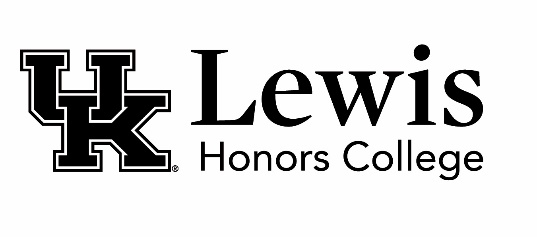 